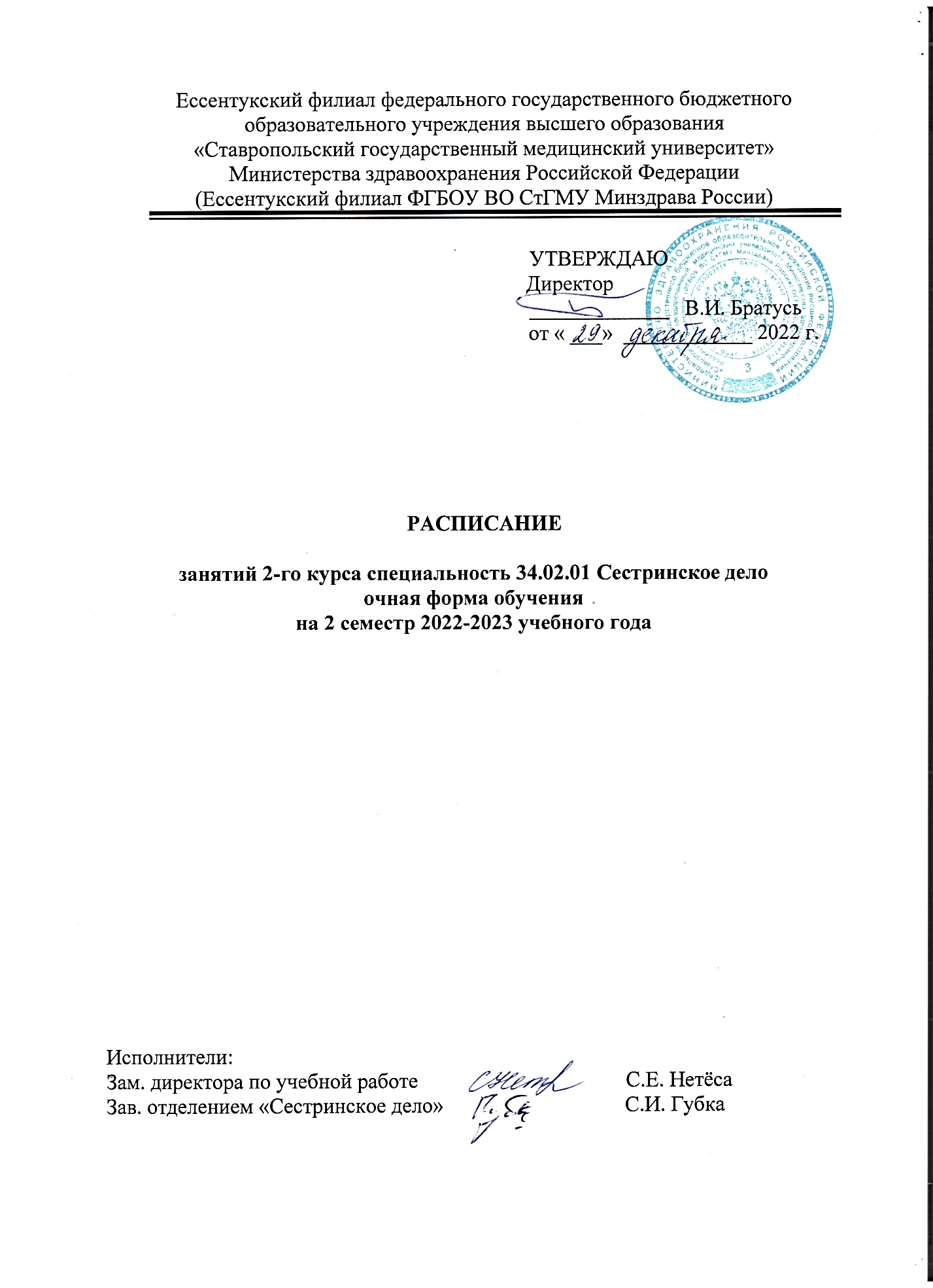 РАСПИСАНИЕ ЗАНЯТИЙ НА 2022-2023 УЧ.ГОДРАСПИСАНИЕ ЗАНЯТИЙ НА 2022-2023 УЧ.ГОДРАСПИСАНИЕ ЗАНЯТИЙ НА 2022-2023 УЧ.ГОДРАСПИСАНИЕ ЗАНЯТИЙ НА 2022-2023 УЧ.ГОДРАСПИСАНИЕ ЗАНЯТИЙ НА 2022-2023 УЧ.ГОДРАСПИСАНИЕ ЗАНЯТИЙ НА 2022-2023 УЧ.ГОДРАСПИСАНИЕ ЗАНЯТИЙ НА 2022-2023 УЧ.ГОД251251ЯНВАРЬЯНВАРЬЯНВАРЬЯНВАРЬЯНВАРЬЯНВАРЬЯНВАРЬЯНВАРЬПонедельник29161623233030Понедельник8.00 9.35СП при нар. здор. в тер.Малова А.А.СП при нар. здор. в тер.Малова А.А.СП при нар. здор. в тер.Малова А.А.СП при нар. здор. в тер.Малова А.А.СП при нар. здор. в тер.Малова А.А.СП при нар. здор. в тер.Малова А.А.Понедельник9.45 11.20СУ при разл. забол. и сост. пац. в пед.Золотарева И.Л.СУ при разл. забол. и сост. пац. в пед.Золотарева И.Л.СУ при разл. забол. и сост. пац. в пед.Золотарева И.Л.СУ при разл. забол. и сост. пац. в пед.Золотарева И.Л.СУ при разл. забол. и сост. пац. в пед.Золотарева И.Л.СУ при разл. забол. и сост. пац. в пед.Золотарева И.Л.Понедельник11.50 13.25СП при нар. здор. в дерм.Косых А.В.СП при нар. здор. в дерм.Косых А.В.Психология Губка С.И.Психология Губка С.И.Психология Губка С.И.Психология Губка С.И.Понедельник13.35 15.10СП при нар. здор. в оторин.Кузнецова Н.Н.СП при нар. здор. в оторин.Кузнецова Н.Н.СП при нар. здор. в оторин.Кузнецова Н.Н.СП при нар. здор. в оторин.Кузнецова Н.Н.СП при нар. здор. в оторин.Кузнецова Н.Н.СП при нар. здор. в оторин.Кузнецова Н.Н.Понедельник15.20 17.00СП при нар. здор. при инф. заб.Попова Н.Н.СП при нар. здор. при инф. заб.Попова Н.Н.Понедельник17.05 18.40Вторник310171724243131Вторник8.00 9.35СП при нар. здор. при инф. заб.Попова Н.Н.СП при нар. здор. при инф. заб.Попова Н.Н.СП при нар. здор. при инф. заб.Попова Н.Н.СП при нар. здор. при инф. заб.Попова Н.Н.СП при нар. здор. при инф. заб.Попова Н.Н.СП при нар. здор. при инф. заб.Попова Н.Н.Вторник9.45 11.20СП при нар. здор. в хир. и тр.Кузнецова Н.В.СП при нар. здор. в хир. и тр.Кузнецова Н.В.СП при нар. здор. в хир. и тр.Кузнецова Н.В.СП при нар. здор. в хир. и тр.Кузнецова Н.В.СП при нар. здор. в хир. и тр.Кузнецова Н.В.СП при нар. здор. в хир. и тр.Кузнецова Н.В.Вторник11.50 13.25СП при нар. здор. в тер.Малова А.А.СП при нар. здор. в тер.Малова А.А.СП при нар. здор. в дерм.Косых А.В.СП при нар. здор. в дерм.Косых А.В.СП при нар. здор. в дерм.Косых А.В.СП при нар. здор. в дерм.Косых А.В.Вторник13.35 15.10Иностр. языкДрофа И.В.Иностр. языкЛимаренко М.В.Иностр. языкДрофа И.В.Иностр. языкЛимаренко М.В.Иностр. языкДрофа И.В.Иностр. языкЛимаренко М.В.Вторник15.20 17.00Вторник17.05 18.40Среда41118182525Среда8.00 9.35Среда9.45 11.20СП при нар. здор. в тер.Малова А.А.СП при нар. здор. в тер.Малова А.А.Среда11.50 13.25СП при нар. здор. в хир. и тр.Кузнецова Н.В.СП при нар. здор. в хир. и тр.Кузнецова Н.В.СП при нар. здор. в хир. и тр.Кузнецова Н.В.СП при нар. здор. в хир. и тр.Кузнецова Н.В.Среда13.35 15.10СП при нар. здор. при инф. заб.Попова Н.Н.СП при нар. здор. при инф. заб.Попова Н.Н.СП при нар. здор. при инф. заб.Попова Н.Н.СП при нар. здор. при инф. заб.Попова Н.Н.Среда15.20 17.00Психология Губка С.И.Психология Губка С.И.Среда17.05 18.40Четверг51219192626Четверг8.00 9.35СП при нар. здор. в тер.Малова А.А.СП при нар. здор. в тер.Малова А.А.СП при нар. здор. в тер.Малова А.А.СП при нар. здор. в тер.Малова А.А.СП при нар. здор. в тер.Малова А.А.Четверг9.45 11.20СУ при разл. забол. и сост. пац. в пед.Золотарева И.Л.СУ при разл. забол. и сост. пац. в пед.Золотарева И.Л.СУ при разл. забол. и сост. пац. в пед.Золотарева И.Л.СУ при разл. забол. и сост. пац. в пед.Золотарева И.Л.СУ при разл. забол. и сост. пац. в пед.Золотарева И.Л.Четверг11.50 13.25СП при нар. здор. в дерм.Косых А.В.Физ. культураСтороженко Т.Н.Физ. культураСтороженко Т.Н.Физ. культураСтороженко Т.Н.Физ. культураСтороженко Т.Н.Четверг13.35 15.10СП при нар. здор. в невр.Севостьянова Л.А.СП при нар. здор. в невр.Севостьянова Л.А.СП при нар. здор. в невр.Севостьянова Л.А.СП при нар. здор. в невр.Севостьянова Л.А.СП при нар. здор. в невр.Севостьянова Л.А.Четверг15.20 17.00СП при нар. здор. в хир. и тр.Кузнецова Н.В.Четверг17.05 18.40Пятница61320202727Пятница8.00 9.35СП при нар. здор. в тер.Малова А.А.СП при нар. здор. в тер.Малова А.А.СП при нар. здор. в тер.Малова А.А.СП при нар. здор. в тер.Малова А.А.СП при нар. здор. в тер.Малова А.А.Пятница9.45 11.20СП при нар. здор. в хир. и тр.Кузнецова Н.В.СП при нар. здор. в хир. и тр.Кузнецова Н.В.СП при нар. здор. в хир. и тр.Кузнецова Н.В.СП при нар. здор. в хир. и тр.Кузнецова Н.В.СП при нар. здор. в хир. и тр.Кузнецова Н.В.Пятница11.50 13.25СУ при разл. забол. и сост. пац. в пед.Золотарева И.Л.СУ при разл. забол. и сост. пац. в пед.Золотарева И.Л.СУ при разл. забол. и сост. пац. в пед.Золотарева И.Л.СУ при разл. забол. и сост. пац. в пед.Золотарева И.Л.СУ при разл. забол. и сост. пац. в пед.Золотарева И.Л.Пятница13.35 15.10Физ. культураСтороженко Т.Н.Пятница15.20 17.00Пятница17.05 18.40Суббота 71421212828Суббота 8.00 9.35СП при нар. здор. при инф. заб.Попова Н.Н.День консультаций,отработок, самостоятельной работы студентов, метод.работы преподавателейДень консультаций,отработок, самостоятельной работы студентов, метод.работы преподавателейДень консультаций,отработок, самостоятельной работы студентов, метод.работы преподавателейДень консультаций,отработок, самостоятельной работы студентов, метод.работы преподавателейСуббота 9.45 11.20СП при нар. здор. в тер.Малова А.А.День консультаций,отработок, самостоятельной работы студентов, метод.работы преподавателейДень консультаций,отработок, самостоятельной работы студентов, метод.работы преподавателейДень консультаций,отработок, самостоятельной работы студентов, метод.работы преподавателейДень консультаций,отработок, самостоятельной работы студентов, метод.работы преподавателейСуббота 11.50 13.25СП при нар. здор. в невр.Севостьянова Л.А.День консультаций,отработок, самостоятельной работы студентов, метод.работы преподавателейДень консультаций,отработок, самостоятельной работы студентов, метод.работы преподавателейДень консультаций,отработок, самостоятельной работы студентов, метод.работы преподавателейДень консультаций,отработок, самостоятельной работы студентов, метод.работы преподавателейСуббота 13.35 15.10Суббота 15.20 17.00Суббота 17.05 18.40251251ФЕВРАЛЬФЕВРАЛЬФЕВРАЛЬФЕВРАЛЬФЕВРАЛЬФЕВРАЛЬФЕВРАЛЬФЕВРАЛЬФЕВРАЛЬФЕВРАЛЬФЕВРАЛЬПонедельник661313131320202727Понедельник8.00 9.35СП при нар. здор. в тер.Малова А.А.СП при нар. здор. в тер.Малова А.А.СП при нар. здор. в тер.Малова А.А.СП при нар. здор. в тер.Малова А.А.СП при нар. здор. в тер.Малова А.А.СП при нар. здор. в тер.Малова А.А.Понедельник9.45 11.20СУ при разл. забол. и сост. пац. в пед.Золотарева И.Л.СУ при разл. забол. и сост. пац. в пед.Золотарева И.Л.СУ при разл. забол. и сост. пац. в пед.Золотарева И.Л.СУ при разл. забол. и сост. пац. в пед.Золотарева И.Л.СУ при разл. забол. и сост. пац. в пед.Золотарева И.Л.СУ при разл. забол. и сост. пац. в пед.Золотарева И.Л.СУ при разл. забол. и сост. пац. в пед.Золотарева И.Л.СУ при разл. забол. и сост. пац. в пед.Золотарева И.Л.СУ при разл. забол. и сост. пац. в пед.Золотарева И.Л.СУ при разл. забол. и сост. пац. в пед.Золотарева И.Л.Понедельник11.50 13.25Психология Губка С.И.Психология Губка С.И.СП при нар. здор. в дерм.Косых А.В.СП при нар. здор. в дерм.Косых А.В.СП при нар. здор. в дерм.Косых А.В.СП при нар. здор. в дерм.Косых А.В.Психология Губка С.И.Психология Губка С.И.СП при нар. здор. в дерм.Косых А.В.СП при нар. здор. в дерм.Косых А.В.Понедельник13.35 15.10СП при нар. здор. в оторин.Кузнецова Н.Н.СП при нар. здор. в оторин.Кузнецова Н.Н.Психология Губка С.И.Психология Губка С.И.Психология Губка С.И.Психология Губка С.И.СП при нар. здор. при инф. заб.Попова Н.Н.СП при нар. здор. при инф. заб.Попова Н.Н.СП при нар. здор. при инф. заб.Попова Н.Н.СП при нар. здор. при инф. заб.Попова Н.Н.Понедельник15.20 17.00СП при нар. здор. при инф. заб.Попова Н.Н.СП при нар. здор. при инф. заб.Попова Н.Н.СП при нар. здор. при инф. заб.Попова Н.Н.СП при нар. здор. при инф. заб.Попова Н.Н.СП при нар. здор. в офт.Тимофеева О.А.СП при нар. здор. в офт.Тимофеева О.А.Понедельник17.05 18.40Иностр. языкДрофа И.В.Иностр. языкДрофа И.В.Вторник771414141421212828Вторник8.00 9.35СП при нар. здор. при инф. заб.Попова Н.Н.СП при нар. здор. при инф. заб.Попова Н.Н.СП при нар. здор. при инф. заб.Попова Н.Н.СП при нар. здор. при инф. заб.Попова Н.Н.Вторник9.45 11.20СП при нар. здор. в хир. и тр.Кузнецова Н.В.СП при нар. здор. в хир. и тр.Кузнецова Н.В.СП при нар. здор. в хир. и тр.Кузнецова Н.В.СП при нар. здор. в хир. и тр.Кузнецова Н.В.СП при нар. здор. в хир. и тр.Кузнецова Н.В.СП при нар. здор. в хир. и тр.Кузнецова Н.В.СП при нар. здор. во фтиз.Титова О.А.СП при нар. здор. во фтиз.Титова О.А.Вторник11.50 13.25СП при нар. здор. во фтиз.Титова О.А.СП при нар. здор. во фтиз.Титова О.А.СП при нар. здор. во фтиз.Титова О.А.СП при нар. здор. во фтиз.Титова О.А.СП при нар. здор. во фтиз.Титова О.А.СП при нар. здор. во фтиз.Титова О.А.СП при нар. здор. при инф. заб.Попова Н.Н.СП при нар. здор. при инф. заб.Попова Н.Н.СП при нар. здор. при инф. заб.Попова Н.Н.СП при нар. здор. при инф. заб.Попова Н.Н.Вторник13.35 15.10Иностр. языкДрофа И.В.Иностр. языкЛимаренко М.В.Иностр. языкЛимаренко М.В.Иностр. языкЛимаренко М.В.Иностр. языкЛимаренко М.В.СП при нар. здор. в хир. и тр.Кузнецова Н.В.СП при нар. здор. в хир. и тр.Кузнецова Н.В.СП при нар. здор. в хир. и тр.Кузнецова Н.В.СП при нар. здор. в хир. и тр.Кузнецова Н.В.Вторник15.20 17.00Иностр. языкДрофа И.В.Иностр. языкЛимаренко М.В.Иностр. языкДрофа И.В.Иностр. языкЛимаренко М.В.Вторник17.05 18.40Физ. культураСтороженко Т.Н.Физ. культураСтороженко Т.Н.СП при нар. здор. в офт.Тимофеева О.А.СП при нар. здор. в офт.Тимофеева О.А.Среда188151515152222Среда8.00 9.35СП при нар. здор. в тер.Малова А.А.СП при нар. здор. в тер.Малова А.А.Среда9.45 11.20СП при нар. здор. в хир. и тр.Кузнецова Н.В.СП при нар. здор. в хир. и тр.Кузнецова Н.В.СУ при разл. забол. и сост. пац. в пед.Золотарева И.Л.СУ при разл. забол. и сост. пац. в пед.Золотарева И.Л.СУ при разл. забол. и сост. пац. в пед.Золотарева И.Л.СУ при разл. забол. и сост. пац. в пед.Золотарева И.Л.СП при нар. здор. в хир. и тр.Кузнецова Н.В.СП при нар. здор. в хир. и тр.Кузнецова Н.В.Среда11.50 13.25СП при нар. здор. в хир. и тр.Кузнецова Н.В.СУ при разл. забол. и сост. пац. в пед.Золотарева И.Л.СУ при разл. забол. и сост. пац. в пед.Золотарева И.Л.СП при нар. здор. в хир. и тр.Кузнецова Н.В.СП при нар. здор. в хир. и тр.Кузнецова Н.В.СП при нар. здор. в хир. и тр.Кузнецова Н.В.СП при нар. здор. в хир. и тр.Кузнецова Н.В.СУ при разл. забол. и сост. пац. в пед.Золотарева И.Л.СУ при разл. забол. и сост. пац. в пед.Золотарева И.Л.Среда13.35 15.10СП при нар. здор. при инф. заб.Попова Н.Н.СП при нар. здор. при инф. заб.Попова Н.НСП при нар. здор. при инф. заб.Попова Н.НСП при нар. здор. при инф. заб.Попова Н.Н.СП при нар. здор. при инф. заб.Попова Н.Н.СП при нар. здор. при инф. заб.Попова Н.Н.СП при нар. здор. при инф. заб.Попова Н.Н.СП при нар. здор. в дерм.Косых А.В.СП при нар. здор. в дерм.Косых А.В.Среда15.20 17.00СП при нар. здор. в офт.Тимофеева О.А.СП при нар. здор. в офт.Тимофеева О.А.СП при нар. здор. в офт.Тимофеева О.А.СП при нар. здор. в офт.Тимофеева О.А.СП при нар. здор. в офт.Тимофеева О.А.СП при нар. здор. в офт.Тимофеева О.А.Среда17.05 18.40Четверг299161616162323Четверг8.00 9.35СП при нар. здор. в тер.Малова А.А.Четверг9.45 11.20СУ при разл. забол. и сост. пац. в пед.Золотарева И.Л.СУ при разл. забол. и сост. пац. в пед.Золотарева И.Л.СУ при разл. забол. и сост. пац. в пед.Золотарева И.Л.СУ при разл. забол. и сост. пац. в пед.Золотарева И.Л.СУ при разл. забол. и сост. пац. в пед.Золотарева И.Л.Четверг11.50 13.25Физ. культураСтороженко Т.Н.СП при нар. здор. во фтиз.Титова О.А.СП при нар. здор. во фтиз.Титова О.А.СП при нар. здор. во фтиз.Титова О.А.СП при нар. здор. во фтиз.Титова О.А.СП при нар. здор. во фтиз.Титова О.А.СП при нар. здор. во фтиз.Титова О.А.Четверг13.35 15.10СП при нар. здор. в невр.Севостьянова Л.А.Физ. культураСтороженко Т.Н.Физ. культураСтороженко Т.Н.Физ. культураСтороженко Т.Н.Физ. культураСтороженко Т.Н.Физ. культураСтороженко Т.Н.Физ. культураСтороженко Т.Н.Четверг15.20 17.00СП при нар. здор. в невр.Севостьянова Л.А.СП при нар. здор. в невр.Севостьянова Л.А.Четверг17.05 18.40Пятница31010171717172424Пятница8.00 9.35СП при нар. здор. в тер.Малова А.А.Пятница9.45 11.20СП при нар. здор. в хир. и тр.Кузнецова Н.В.СП при нар. здор. в хир. и тр.Кузнецова Н.В.СП при нар. здор. в хир. и тр.Кузнецова Н.В.СП при нар. здор. в хир. и тр.Кузнецова Н.В.СП при нар. здор. в хир. и тр.Кузнецова Н.В.СП при нар. здор. в хир. и тр.Кузнецова Н.В.СП при нар. здор. в хир. и тр.Кузнецова Н.В.Пятница11.50 13.25СУ при разл. забол. и сост. пац. в пед.Золотарева И.Л.СУ при разл. забол. и сост. пац. в пед.Золотарева И.Л.СУ при разл. забол. и сост. пац. в пед.Золотарева И.Л.СП при нар. здор. в дерм.Косых А.В.СП при нар. здор. в дерм.Косых А.В.СП при нар. здор. в дерм.Косых А.В.СП при нар. здор. в офт.Тимофеева О.А.Пятница13.35 15.10СП при нар. здор. в дерм.Косых А.В.СП при нар. здор. в дерм.Косых А.В.СП при нар. здор. в дерм.Косых А.В.СП при нар. здор. в дерм.Косых А.В.СП при нар. здор. в дерм.Косых А.В.СП при нар. здор. в офт.Тимофеева О.А.Пятница15.20 17.00СП при нар. здор. при инф. заб.Попова Н.Н.СП при нар. здор. при инф. заб.Попова Н.Н.Пятница17.05 18.40Суббота 411111818181825Суббота 8.00 9.35День консультаций,отработок, самостоятельной работы студентов, метод.работы преподавателейДень консультаций,отработок, самостоятельной работы студентов, метод.работы преподавателейДень консультаций,отработок, самостоятельной работы студентов, метод.работы преподавателейДень консультаций,отработок, самостоятельной работы студентов, метод.работы преподавателейДень консультаций,отработок, самостоятельной работы студентов, метод.работы преподавателейДень консультаций,отработок, самостоятельной работы студентов, метод.работы преподавателейДень консультаций,отработок, самостоятельной работы студентов, метод.работы преподавателейСП при нар. здор. в невр.Севостьянова Л.А.СП при нар. здор. при инф. заб.Попова Н.Н.Суббота 9.45 11.20День консультаций,отработок, самостоятельной работы студентов, метод.работы преподавателейДень консультаций,отработок, самостоятельной работы студентов, метод.работы преподавателейДень консультаций,отработок, самостоятельной работы студентов, метод.работы преподавателейДень консультаций,отработок, самостоятельной работы студентов, метод.работы преподавателейДень консультаций,отработок, самостоятельной работы студентов, метод.работы преподавателейДень консультаций,отработок, самостоятельной работы студентов, метод.работы преподавателейДень консультаций,отработок, самостоятельной работы студентов, метод.работы преподавателейСП при нар. здор. в невр.Севостьянова Л.А.СП при нар. здор. при инф. заб.Попова Н.Н.Суббота 11.50 13.25День консультаций,отработок, самостоятельной работы студентов, метод.работы преподавателейДень консультаций,отработок, самостоятельной работы студентов, метод.работы преподавателейДень консультаций,отработок, самостоятельной работы студентов, метод.работы преподавателейДень консультаций,отработок, самостоятельной работы студентов, метод.работы преподавателейДень консультаций,отработок, самостоятельной работы студентов, метод.работы преподавателейДень консультаций,отработок, самостоятельной работы студентов, метод.работы преподавателейДень консультаций,отработок, самостоятельной работы студентов, метод.работы преподавателейСП при нар. здор. в тер.Малова А.А.СУ при разл. забол. и сост. пац. в пед.Золотарева И.Л.Суббота 13.35 15.10СП при нар. здор. в тер.Малова А.А.СУ при разл. забол. и сост. пац. в пед.Золотарева И.Л.Суббота 15.20 17.00Суббота 17.05 18.40251251МАРТМАРТМАРТМАРТМАРТМАРТМАРТМАРТМАРТМАРТМАРТМАРТМАРТМАРТМАРТМАРТМАРТМАРТМАРТМАРТПонедельник6666613131313202020202027272727Понедельник8.00 9.35Понедельник9.45 11.20СУ при разл. забол. и сост. пац. в пед.Золотарева И.Л.СУ при разл. забол. и сост. пац. в пед.Золотарева И.Л.СУ при разл. забол. и сост. пац. в пед.Золотарева И.Л.СУ при разл. забол. и сост. пац. в пед.Золотарева И.Л.СУ при разл. забол. и сост. пац. в пед.Золотарева И.Л.СУ при разл. забол. и сост. пац. в пед.Золотарева И.Л.СУ при разл. забол. и сост. пац. в пед.Золотарева И.Л.СУ при разл. забол. и сост. пац. в пед.Золотарева И.Л.СУ при разл. забол. и сост. пац. в пед.Золотарева И.Л.Психология Губка С.И.Психология Губка С.И.Психология Губка С.И.Психология Губка С.И.Психология Губка С.И.СП при нар. здор. в невр.Севостьянова Л.А.СП при нар. здор. во фтиз.Титова О.А.СП при нар. здор. во фтиз.Титова О.А.СП при нар. здор. во фтиз.Титова О.А.Понедельник11.50 13.25Психология Губка С.И.Психология Губка С.И.Психология Губка С.И.Психология Губка С.И.Психология Губка С.И.Психология Губка С.И.Психология Губка С.И.Психология Губка С.И.Психология Губка С.И.СП при нар. здор. при инф. заб.Попова Н.Н.СП при нар. здор. при инф. заб.Попова Н.Н.СП при нар. здор. при инф. заб.Попова Н.Н.СП при нар. здор. при инф. заб.Попова Н.Н.СП при нар. здор. при инф. заб.Попова Н.Н.СП при нар. здор. в невр.Севостьянова Л.А.СП при нар. здор. во фтиз.Титова О.А.СП при нар. здор. во фтиз.Титова О.А.СП при нар. здор. во фтиз.Титова О.А.Понедельник13.35 15.10СП при нар. здор. при инф. заб.Попова Н.Н.СП при нар. здор. при инф. заб.Попова Н.Н.СП при нар. здор. при инф. заб.Попова Н.Н.СП при нар. здор. при инф. заб.Попова Н.Н.СП при нар. здор. при инф. заб.Попова Н.Н.СП при нар. здор. при инф. заб.Попова Н.Н.СП при нар. здор. при инф. заб.Попова Н.Н.СП при нар. здор. при инф. заб.Попова Н.Н.СП при нар. здор. при инф. заб.Попова Н.Н.СП при нар. здор. в тер.Малова А.А.СП при нар. здор. в тер.Малова А.А.СП при нар. здор. в тер.Малова А.А.СП при нар. здор. в тер.Малова А.А.СП при нар. здор. в тер.Малова А.А.СУ при разл. забол. и сост. пац. в пед.Золотарева И.Л.СП при нар. здор. в невр.Севостьянова Л.А.СП при нар. здор. в невр.Севостьянова Л.А.СП при нар. здор. в невр.Севостьянова Л.А.Понедельник15.20 17.00СП при нар. здор. в невр.Севостьянова Л.А.СП при нар. здор. в невр.Севостьянова Л.А.СП при нар. здор. в невр.Севостьянова Л.А.СП при нар. здор. в невр.Севостьянова Л.А.СП при нар. здор. в невр.Севостьянова Л.А.СП при нар. здор. в невр.Севостьянова Л.А.СП при нар. здор. в невр.Севостьянова Л.А.СП при нар. здор. в невр.Севостьянова Л.А.СП при нар. здор. в невр.Севостьянова Л.А.СУ при разл. забол. и сост. пац. в пед.Золотарева И.Л.СП при нар. здор. в невр.Севостьянова Л.А.СП при нар. здор. в невр.Севостьянова Л.А.СП при нар. здор. в невр.Севостьянова Л.А.Понедельник17.05 18.40Вторник7777714141414212121212128Вторник8.00 9.35СП при нар. здор. во фтиз.Титова О.А.СП при нар. здор. во фтиз.Титова О.А.СП при нар. здор. во фтиз.Титова О.А.СУ при разл. забол. и сост. пац. в пед.Золотарева И.Л.Вторник9.45 11.20Психология Губка С.И.Психология Губка С.И.Психология Губка С.И.Психология Губка С.И.Психология Губка С.И.СП при нар. здор. в дерм.Косых А.В.СП при нар. здор. в дерм.Косых А.В.СП при нар. здор. при инф. заб.Попова Н.Н.СП при нар. здор. при инф. заб.Попова Н.Н.СП при нар. здор. во фтиз.Титова О.А.СП при нар. здор. во фтиз.Титова О.А.СП при нар. здор. во фтиз.Титова О.А.СУ при разл. забол. и сост. пац. в пед.Золотарева И.Л.Вторник11.50 13.25Иностр. языкДрофа И.В.Иностр. языкДрофа И.В.Иностр. языкЛимаренко М.В.Иностр. языкЛимаренко М.В.Иностр. языкЛимаренко М.В.СП при нар. здор. в дерм.Косых А.В.СП при нар. здор. в дерм.Косых А.В.СП при нар. здор. при инф. заб.Попова Н.Н.СП при нар. здор. при инф. заб.Попова Н.Н.Физ. культураСтороженко Т.Н.Физ. культураСтороженко Т.Н.Физ. культураСтороженко Т.Н.Физ. культураСтороженко Т.Н.Вторник13.35 15.10СП при нар. здор. в хир. и тр.Кузнецова Н.В.СП при нар. здор. в хир. и тр.Кузнецова Н.В.СП при нар. здор. в хир. и тр.Кузнецова Н.В.СП при нар. здор. в хир. и тр.Кузнецова Н.В.СП при нар. здор. в хир. и тр.Кузнецова Н.В.СП при нар. здор. в хир. и тр.Кузнецова Н.В.СП при нар. здор. в хир. и тр.Кузнецова Н.В.СП при нар. здор. в хир. и тр.Кузнецова Н.В.СП при нар. здор. в хир. и тр.Кузнецова Н.В.СП при нар. здор. в тер.Малова А.А.СП при нар. здор. в тер.Малова А.А.СП при нар. здор. в тер.Малова А.А.СП при нар. здор. в тер.Малова А.А.СП при нар. здор. в тер.Малова А.А.Вторник15.20 17.00Физ. культураСтороженко Т.Н.Физ. культураСтороженко Т.Н.Физ. культураСтороженко Т.Н.Физ. культураСтороженко Т.Н.Физ. культураСтороженко Т.Н.Физ. культураСтороженко Т.Н.Физ. культураСтороженко Т.Н.Физ. культураСтороженко Т.Н.Физ. культураСтороженко Т.Н.Физ. культураСтороженко Т.Н.Физ. культураСтороженко Т.Н.Физ. культураСтороженко Т.Н.Физ. культураСтороженко Т.Н.Физ. культураСтороженко Т.Н.Вторник17.05 18.40Среда11888881522222929Среда8.00 9.35СП при нар. здор. в оторин.Кузнецова Н.Н.СП при нар. здор. в оторин.Кузнецова Н.Н.СП при нар. здор. в оторин.Кузнецова Н.Н.СП при нар. здор. в хир. и тр.Кузнецова Н.В.СП при нар. здор. в хир. и тр.Кузнецова Н.В.СП при нар. здор. в хир. и тр.Кузнецова Н.В.СП при нар. здор. в хир. и тр.Кузнецова Н.В.СП при нар. здор. в хир. и тр.Кузнецова Н.В.Среда9.45 11.20СП при нар. здор. во фтиз.Титова О.А.СП при нар. здор. во фтиз.Титова О.А.СП при нар. здор. в оторин.Кузнецова Н.Н.СП при нар. здор. в оторин.Кузнецова Н.Н.СП при нар. здор. в оторин.Кузнецова Н.Н.СП при нар. здор. в хир. и тр.Кузнецова Н.В.СП при нар. здор. в хир. и тр.Кузнецова Н.В.СП при нар. здор. в хир. и тр.Кузнецова Н.В.Иностр. языкЛимаренко М.В.Иностр. языкЛимаренко М.В.СП при нар. здор. в хир. и тр.Кузнецова Н.В.СП при нар. здор. в хир. и тр.Кузнецова Н.В.Среда11.50 13.25СП при нар. здор. в хир. и тр.Кузнецова Н.В.СП при нар. здор. в хир. и тр.Кузнецова Н.В.СУ при разл. забол. и сост. пац. в пед.Золотарева И.Л.СУ при разл. забол. и сост. пац. в пед.Золотарева И.Л.СУ при разл. забол. и сост. пац. в пед.Золотарева И.Л.СУ при разл. забол. и сост. пац. в пед.Золотарева И.Л.СУ при разл. забол. и сост. пац. в пед.Золотарева И.Л.СУ при разл. забол. и сост. пац. в пед.Золотарева И.Л.СУ при разл. забол. и сост. пац. в пед.Золотарева И.Л.СУ при разл. забол. и сост. пац. в пед.Золотарева И.Л.СУ при разл. забол. и сост. пац. в пед.Золотарева И.Л.Иностр. языкДрофа И.В.Иностр. языкДрофа И.В.СП при нар. здор. в хир. и тр.Кузнецова Н.В.СП при нар. здор. в хир. и тр.Кузнецова Н.В.Среда13.35 15.10СП при нар. здор. при инф. заб.Попова Н.Н.СП при нар. здор. при инф. заб.Попова Н.Н.СП при нар. здор. в тер.Малова А.А.СП при нар. здор. в тер.Малова А.А.СП при нар. здор. в тер.Малова А.А.СП при нар. здор. в тер.Малова А.А.Иностр. языкДрофа И.В.Иностр. языкДрофа И.В.Иностр. языкДрофа И.В.Иностр. языкДрофа И.В.СУ при разл. забол. и сост. пац. в пед.Золотарева И.Л.СП при нар. здор. в хир. и тр.Кузнецова Н.В.СП при нар. здор. в хир. и тр.Кузнецова Н.В.Среда15.20 17.00Психология Губка С.И.Психология Губка С.И.Психология Губка С.И.Психология Губка С.И.СУ при разл. забол. и сост. пац. в пед.Золотарева И.Л.Иностр. языкЛимаренко М.В.Иностр. языкЛимаренко М.В.Среда17.05 18.40Четверг2299999161616162330Четверг8.00 9.35СП при нар. здор. в тер.Малова А.А.СП при нар. здор. в тер.Малова А.А.СП при нар. здор. в невр.Севостьянова Л.А.СП при нар. здор. в невр.Севостьянова Л.А.СП при нар. здор. в невр.Севостьянова Л.А.СП при нар. здор. в невр.Севостьянова Л.А.СП при нар. здор. при инф. заб.Попова Н.Н.СП при нар. здор. при инф. заб.Попова Н.Н.СП при нар. здор. при инф. заб.Попова Н.Н.СП при нар. здор. при инф. заб.Попова Н.Н.СУ при разл. забол. и сост. пац. в пед.Золотарева И.Л.Четверг9.45 11.20СП при нар. здор. при инф. заб.Попова Н.НСП при нар. здор. в дерм.Косых А.В.СУ при разл. забол. и сост. пац. в пед.Золотарева И.Л.СУ при разл. забол. и сост. пац. в пед.Золотарева И.Л.СУ при разл. забол. и сост. пац. в пед.Золотарева И.Л.СУ при разл. забол. и сост. пац. в пед.Золотарева И.Л.СУ при разл. забол. и сост. пац. в пед.Золотарева И.Л.СУ при разл. забол. и сост. пац. в пед.Золотарева И.Л.СУ при разл. забол. и сост. пац. в пед.Золотарева И.Л.СУ при разл. забол. и сост. пац. в пед.Золотарева И.Л.СУ при разл. забол. и сост. пац. в пед.Золотарева И.Л.СП при нар. здор. в невр.Севостьянова Л.А.СП при нар. здор. в невр.Севостьянова Л.А.СП при нар. здор. в невр.Севостьянова Л.А.СП при нар. здор. в невр.Севостьянова Л.А.СП при нар. здор. при инф. заб.Попова Н.Н.СП при нар. здор. при инф. заб.Попова Н.Н.СП при нар. здор. при инф. заб.Попова Н.Н.СП при нар. здор. при инф. заб.Попова Н.Н.СУ при разл. забол. и сост. пац. в пед.Золотарева И.Л.Четверг11.50 13.25СП при нар. здор. при инф. заб.Попова Н.НСП при нар. здор. в дерм.Косых А.В.СП при нар. здор. в невр.Севостьянова Л.А.СП при нар. здор. в невр.Севостьянова Л.А.СП при нар. здор. в невр.Севостьянова Л.А.СП при нар. здор. при инф. заб.Попова Н.Н.СП при нар. здор. при инф. заб.Попова Н.Н.Психология Губка С.И.Психология Губка С.И.Психология Губка С.И.Психология Губка С.И.СП при нар. здор. при инф. заб.Попова Н.Н.СП при нар. здор. при инф. заб.Попова Н.Н.СП при нар. здор. при инф. заб.Попова Н.Н.СП при нар. здор. при инф. заб.Попова Н.Н.СП при нар. здор. в хир. и тр.Кузнецова Н.В.СП при нар. здор. в оторин.Кузнецова Н.Н.СП при нар. здор. в оторин.Кузнецова Н.Н.СП при нар. здор. в оторин.Кузнецова Н.Н.СП при нар. здор. при инф. заб.Попова Н.Н.Четверг13.35 15.10Физ. культураСтороженко Т.Н.Физ. культураСтороженко Т.Н.СП при нар. здор. в невр.Севостьянова Л.А.СП при нар. здор. в невр.Севостьянова Л.А.СП при нар. здор. в невр.Севостьянова Л.А.СП при нар. здор. при инф. заб.Попова Н.Н.СП при нар. здор. при инф. заб.Попова Н.Н.СП при нар. здор. в хир. и тр.Кузнецова Н.В.СП при нар. здор. в хир. и тр.Кузнецова Н.В.СП при нар. здор. в хир. и тр.Кузнецова Н.В.СП при нар. здор. в хир. и тр.Кузнецова Н.В.СП при нар. здор. при инф. заб.Попова Н.Н.СП при нар. здор. при инф. заб.Попова Н.Н.СП при нар. здор. при инф. заб.Попова Н.Н.СП при нар. здор. при инф. заб.Попова Н.Н.СП при нар. здор. в хир. и тр.Кузнецова Н.В.СП при нар. здор. в оторин.Кузнецова Н.Н.СП при нар. здор. в оторин.Кузнецова Н.Н.СП при нар. здор. в оторин.Кузнецова Н.Н.СП при нар. здор. при инф. заб.Попова Н.Н.Четверг15.20 17.00Психология Губка С.И.Психология Губка С.И.Иностр. языкДрофа И.В.Иностр. языкЛимаренко М.В.Иностр. языкЛимаренко М.В.Иностр. языкЛимаренко М.В.Четверг17.05 18.40Пятница3310101717171724242431Пятница8.00 9.35Психология Губка С.И.Психология Губка С.И.Психология Губка С.И.СП при нар. здор. в тер.Малова А.А.СП при нар. здор. в тер.Малова А.А.СП при нар. здор. в тер.Малова А.А.СП при нар. здор. в тер.Малова А.А.Психология Губка С.И.Психология Губка С.И.Психология Губка С.И.СП при нар. здор. во фтиз.Титова О.А.СП при нар. здор. во фтиз.Титова О.А.СП при нар. здор. во фтиз.Титова О.А.СП при нар. здор. в дерм.Косых А.В.Пятница9.45 11.20СП при нар. здор. в хир. и тр.Кузнецова Н.В.СП при нар. здор. в хир. и тр.Кузнецова Н.В.СП при нар. здор. в хир. и тр.Кузнецова Н.В.СП при нар. здор. в хир. и тр.Кузнецова Н.В.СП при нар. здор. в хир. и тр.Кузнецова Н.В.СП при нар. здор. в хир. и тр.Кузнецова Н.В.СП при нар. здор. в хир. и тр.Кузнецова Н.В.СП при нар. здор. в хир. и тр.Кузнецова Н.В.СП при нар. здор. в хир. и тр.Кузнецова Н.В.СП при нар. здор. в хир. и тр.Кузнецова Н.В.СП при нар. здор. в хир. и тр.Кузнецова Н.В.СП при нар. здор. в хир. и тр.Кузнецова Н.В.СП при нар. здор. во фтиз.Титова О.А.СП при нар. здор. во фтиз.Титова О.А.СП при нар. здор. во фтиз.Титова О.А.СП при нар. здор. в дерм.Косых А.В.Пятница11.50 13.25СУ при разл. забол. и сост. пац. в пед.Золотарева И.Л.СУ при разл. забол. и сост. пац. в пед.Золотарева И.Л.СП при нар. здор. в дерм.Косых А.В.СП при нар. здор. в невр.Севостьянова Л.А.СП при нар. здор. в невр.Севостьянова Л.А.СП при нар. здор. в невр.Севостьянова Л.А.СП при нар. здор. в невр.Севостьянова Л.А.СУ при разл. забол. и сост. пац. в пед.Золотарева И.Л.СУ при разл. забол. и сост. пац. в пед.Золотарева И.Л.СУ при разл. забол. и сост. пац. в пед.Золотарева И.Л.СУ при разл. забол. и сост. пац. в пед.Золотарева И.Л.СУ при разл. забол. и сост. пац. в пед.Золотарева И.Л.СП при нар. здор. в дерм.Косых А.В.СП при нар. здор. в дерм.Косых А.В.СП при нар. здор. в дерм.Косых А.В.СП при нар. здор. в оторин.Кузнецова Н.Н.Пятница13.35 15.10Психология Губка С.И.Психология Губка С.И.СП при нар. здор. в дерм.Косых А.В.СП при нар. здор. в невр.Севостьянова Л.А.СП при нар. здор. в невр.Севостьянова Л.А.СП при нар. здор. в невр.Севостьянова Л.А.СП при нар. здор. в невр.Севостьянова Л.А.СУ при разл. забол. и сост. пац. в пед.Золотарева И.Л.СП при нар. здор. в невр.Севостьянова Л.А.СП при нар. здор. в невр.Севостьянова Л.А.СП при нар. здор. в невр.Севостьянова Л.А.СП при нар. здор. в невр.Севостьянова Л.А.СП при нар. здор. в дерм.Косых А.В.СП при нар. здор. в дерм.Косых А.В.СП при нар. здор. в дерм.Косых А.В.СП при нар. здор. в оторин.Кузнецова Н.Н.Пятница15.20 17.00СП при нар. здор. при инф. заб.Попова Н.Н.СП при нар. здор. при инф. заб.Попова Н.Н.СП при нар. здор. при инф. заб.Попова Н.Н.СП при нар. здор. при инф. заб.Попова Н.Н.СП при нар. здор. при инф. заб.Попова Н.Н.СУ при разл. забол. и сост. пац. в пед.Золотарева И.Л.СП при нар. здор. в невр.Севостьянова Л.А.СП при нар. здор. в невр.Севостьянова Л.А.СП при нар. здор. в невр.Севостьянова Л.А.СП при нар. здор. в невр.Севостьянова Л.А.Пятница17.05 18.40Суббота 4411181818182525252525Суббота 8.00 9.35День консультаций,отработок, самостоятельной работы студентов, метод.работы преподавателейДень консультаций,отработок, самостоятельной работы студентов, метод.работы преподавателейСП при нар. здор. при инф. заб.Попова Н.Н.СП при нар. здор. при инф. заб.Попова Н.Н.СП при нар. здор. при инф. заб.Попова Н.Н.СП при нар. здор. при инф. заб.Попова Н.Н.СП при нар. здор. в дерм.Косых А.В.СП при нар. здор. в хир. и тр.Кузнецова Н.В.СП при нар. здор. в хир. и тр.Кузнецова Н.В.СП при нар. здор. в хир. и тр.Кузнецова Н.В.СП при нар. здор. в хир. и тр.Кузнецова Н.В.День консультаций,отработок, самостоятельной работы студентов, метод.работы преподавателейДень консультаций,отработок, самостоятельной работы студентов, метод.работы преподавателейДень консультаций,отработок, самостоятельной работы студентов, метод.работы преподавателейДень консультаций,отработок, самостоятельной работы студентов, метод.работы преподавателейДень консультаций,отработок, самостоятельной работы студентов, метод.работы преподавателейСуббота 9.45 11.20День консультаций,отработок, самостоятельной работы студентов, метод.работы преподавателейДень консультаций,отработок, самостоятельной работы студентов, метод.работы преподавателейСП при нар. здор. при инф. заб.Попова Н.Н.СП при нар. здор. при инф. заб.Попова Н.Н.СП при нар. здор. при инф. заб.Попова Н.Н.СП при нар. здор. при инф. заб.Попова Н.Н.СП при нар. здор. в дерм.Косых А.В.СП при нар. здор. в оторин. Кузнецова Н.Н.СП при нар. здор. в оторин. Кузнецова Н.Н.День консультаций,отработок, самостоятельной работы студентов, метод.работы преподавателейДень консультаций,отработок, самостоятельной работы студентов, метод.работы преподавателейДень консультаций,отработок, самостоятельной работы студентов, метод.работы преподавателейДень консультаций,отработок, самостоятельной работы студентов, метод.работы преподавателейДень консультаций,отработок, самостоятельной работы студентов, метод.работы преподавателейСуббота 11.50 13.25День консультаций,отработок, самостоятельной работы студентов, метод.работы преподавателейДень консультаций,отработок, самостоятельной работы студентов, метод.работы преподавателейСП при нар. здор. в оторин. Кузнецова Н.Н.СП при нар. здор. в оторин. Кузнецова Н.Н.День консультаций,отработок, самостоятельной работы студентов, метод.работы преподавателейДень консультаций,отработок, самостоятельной работы студентов, метод.работы преподавателейДень консультаций,отработок, самостоятельной работы студентов, метод.работы преподавателейДень консультаций,отработок, самостоятельной работы студентов, метод.работы преподавателейДень консультаций,отработок, самостоятельной работы студентов, метод.работы преподавателейСуббота 13.35 15.10Суббота 15.20 17.00Суббота 17.05 18.40251251АПРЕЛЬАПРЕЛЬАПРЕЛЬАПРЕЛЬАПРЕЛЬАПРЕЛЬАПРЕЛЬАПРЕЛЬАПРЕЛЬАПРЕЛЬАПРЕЛЬАПРЕЛЬАПРЕЛЬАПРЕЛЬАПРЕЛЬАПРЕЛЬАПРЕЛЬАПРЕЛЬПонедельник33333310101010171717242424Понедельник8.00 9.35СП при нар. здор. в тер.Малова А.А.СП при нар. здор. в тер.Малова А.А.СП при нар. здор. в тер.Малова А.А.СП при нар. здор. в тер.Малова А.А.СП при нар. здор. в тер.Малова А.А.СП при нар. здор. в тер.Малова А.А.СП при нар. здор. в тер.Малова А.А.СУ при разл. забол. и сост. пац. в пед.Золотарева И.Л.СУ при разл. забол. и сост. пац. в пед.Золотарева И.Л.СУ при разл. забол. и сост. пац. в пед.Золотарева И.Л.Понедельник9.45 11.20СП при нар. здор. при инф. заб.Попова Н.Н.СП при нар. здор. при инф. заб.Попова Н.Н.СП при нар. здор. при инф. заб.Попова Н.Н.СП при нар. здор. при инф. заб.Попова Н.Н.СП при нар. здор. при инф. заб.Попова Н.Н.СП при нар. здор. при инф. заб.Попова Н.Н.Иностр. языкДрофа И.В.Иностр. языкДрофа И.В.Иностр. языкЛимаренко М.В.Иностр. языкЛимаренко М.В.СП при нар. здор. в тер.Малова А.А.СУ при разл. забол. и сост. пац. в пед.Золотарева И.Л.СУ при разл. забол. и сост. пац. в пед.Золотарева И.Л.СУ при разл. забол. и сост. пац. в пед.Золотарева И.Л.Понедельник11.50 13.25СП при нар. здор. в офт.Тимофеева О.А.СП при нар. здор. в офт.Тимофеева О.А.СП при нар. здор. при инф. заб.Попова Н.Н.СП при нар. здор. при инф. заб.Попова Н.Н.СП при нар. здор. при инф. заб.Попова Н.Н.СП при нар. здор. при инф. заб.Попова Н.Н.СП при нар. здор. при инф. заб.Попова Н.Н.СП при нар. здор. при инф. заб.Попова Н.Н.СП при нар. здор. при инф. заб.Попова Н.Н.СП при нар. здор. при инф. заб.Попова Н.Н.СП при нар. здор. в оторин.Кузнецова Н.Н.СП при нар. здор. в тер.Малова А.А.СП при нар. здор. в тер.Малова А.А.СП при нар. здор. при инф. заб.Попова Н.Н.СП при нар. здор. в тер.Малова А.А.СП при нар. здор. в тер.Малова А.А.СП при нар. здор. в тер.Малова А.А.Понедельник13.35 15.10СП при нар. здор. в офт.Тимофеева О.А.СП при нар. здор. в офт.Тимофеева О.А.СП при нар. здор. при инф. заб.Попова Н.Н.СП при нар. здор. при инф. заб.Попова Н.Н.СП при нар. здор. при инф. заб.Попова Н.Н.СП при нар. здор. при инф. заб.Попова Н.Н.СП при нар. здор. в тер.Малова А.А.СП при нар. здор. в тер.Малова А.А.СП при нар. здор. в тер.Малова А.А.СП при нар. здор. в тер.Малова А.А.СП при нар. здор. в оторин.Кузнецова Н.Н.СП при нар. здор. в тер.Малова А.А.СП при нар. здор. в тер.Малова А.А.СП при нар. здор. при инф. заб.Попова Н.Н.СП при нар. здор. в тер.Малова А.А.СП при нар. здор. в тер.Малова А.А.СП при нар. здор. в тер.Малова А.А.Понедельник15.20 17.00ПсихологияГубка С.И.ПсихологияГубка С.И.Физ. культураСтороженко Т.Н.Физ. культураСтороженко Т.Н.Физ. культураСтороженко Т.Н.Физ. культураСтороженко Т.Н.Физ. культураСтороженко Т.Н.Физ. культураСтороженко Т.Н.Физ. культураСтороженко Т.Н.СП при нар. здор. в тер.Малова А.А.СП при нар. здор. в тер.Малова А.А.СП при нар. здор. в тер.Малова А.А.СП при нар. здор. в тер.Малова А.А.Понедельник17.05 18.40Вторник444444111118181825252525Вторник8.00 9.35СП при нар. здор. в тер.Малова А.А.СП при нар. здор. в тер.Малова А.А.СП при нар. здор. в тер.Малова А.А.СП при нар. здор. в тер.Малова А.А.СП при нар. здор. в тер.Малова А.А.СП при нар. здор. в тер.Малова А.А.СП при нар. здор. в офт.Тимофеева О.А.СП при нар. здор. в офт.Тимофеева О.А.СП при нар. здор. в оторин.Кузнецова Н.Н.СП при нар. здор. в оторин.Кузнецова Н.Н.Вторник9.45 11.20Психология Губка С.И.Психология Губка С.И.Психология Губка С.И.Психология Губка С.И.Психология Губка С.И.Психология Губка С.И.СП при нар. здор. в офт.Тимофеева О.А.СП при нар. здор. в офт.Тимофеева О.А.СП при нар. здор. в оторин.Кузнецова Н.Н.СП при нар. здор. в оторин.Кузнецова Н.Н.СУ при разл. забол. и сост. пац. в пед.Золотарева И.Л.Вторник11.50 13.25СП при нар. здор. при инф. заб.Попова Н.Н.СП при нар. здор. в офт.Тимофеева О.А.СП при нар. здор. в офт.Тимофеева О.А.СП при нар. здор. в офт.Тимофеева О.А.СП при нар. здор. в офт.Тимофеева О.А.СП при нар. здор. в офт.Тимофеева О.А.СП при нар. здор. в хир. и тр.Кузнецова Н.В.СП при нар. здор. в хир. и тр.Кузнецова Н.В.СП при нар. здор. во фтиз.Титова О.А.СП при нар. здор. во фтиз.Титова О.А.СУ при разл. забол. и сост. пац. в пед.Золотарева И.Л.СП при нар. здор. в хир. и тр.Кузнецова Н.В.СП при нар. здор. в хир. и тр.Кузнецова Н.В.Вторник13.35 15.10СП при нар. здор. при инф. заб.Попова Н.Н.СП при нар. здор. в офт.Тимофеева О.А.СП при нар. здор. в офт.Тимофеева О.А.СП при нар. здор. в офт.Тимофеева О.А.СП при нар. здор. в офт.Тимофеева О.А.СП при нар. здор. в офт.Тимофеева О.А.СП при нар. здор. в хир. и тр.Кузнецова Н.В.СП при нар. здор. в хир. и тр.Кузнецова Н.В.СП при нар. здор. во фтиз.Титова О.А.СП при нар. здор. во фтиз.Титова О.А.СП при нар. здор. во фтиз.Титова О.А.СП при нар. здор. в хир. и тр.Кузнецова Н.В.СП при нар. здор. в хир. и тр.Кузнецова Н.В.Вторник15.20 17.00СП при нар. здор. во фтиз.Титова О.А.Иностр. языкЛимаренко М.В.Иностр. языкЛимаренко М.В.Вторник17.05 18.40Среда5121219192626Среда8.00 9.35СП при нар. здор. в хир. и тр.Кузнецова Н.В.СП при нар. здор. в хир. и тр.Кузнецова Н.В.СП при нар. здор. в хир. и тр.Кузнецова Н.В.СП при нар. здор. в хир. и тр.Кузнецова Н.В.СП при нар. здор. в хир. и тр.Кузнецова Н.В.СУ при разл. забол. и сост. пац. в пед.Золотарева И.Л.СП при нар. здор. в тер.Малова А.А.СП при нар. здор. в тер.Малова А.А.СУ при разл. забол. и сост. пац. в пед.Золотарева И.Л.СУ при разл. забол. и сост. пац. в пед.Золотарева И.Л.СП при нар. здор. в тер.Малова А.А.СП при нар. здор. в оторин.Кузнецова Н.Н.СП при нар. здор. в оторин.Кузнецова Н.Н.СП при нар. здор. в тер.Малова А.А.СП при нар. здор. в тер.Малова А.А.СП при нар. здор. в офт.Тимофеева О.А.СП при нар. здор. в офт.Тимофеева О.А.Среда9.45 11.20СП при нар. здор. в хир. и тр.Кузнецова Н.В.СП при нар. здор. в хир. и тр.Кузнецова Н.В.СП при нар. здор. в хир. и тр.Кузнецова Н.В.СП при нар. здор. в хир. и тр.Кузнецова Н.В.СП при нар. здор. в хир. и тр.Кузнецова Н.В.СУ при разл. забол. и сост. пац. в пед.Золотарева И.Л.СП при нар. здор. в тер.Малова А.А.СП при нар. здор. в тер.Малова А.А.СУ при разл. забол. и сост. пац. в пед.Золотарева И.Л.СУ при разл. забол. и сост. пац. в пед.Золотарева И.Л.СП при нар. здор. в тер.Малова А.А.СП при нар. здор. в оторин.Кузнецова Н.Н.СП при нар. здор. в оторин.Кузнецова Н.Н.СП при нар. здор. в тер.Малова А.А.СП при нар. здор. в тер.Малова А.А.СП при нар. здор. в офт.Тимофеева О.А.СП при нар. здор. в офт.Тимофеева О.А.Среда11.50 13.25СП при нар. здор. в хир. и тр.Кузнецова Н.В.СП при нар. здор. в оторин.Кузнецова Н.Н.СП при нар. здор. в оторин.Кузнецова Н.Н.СП при нар. здор. в тер.Малова А.А.СП при нар. здор. в тер.Малова А.А.Иностр. языкДрофа И.В.СП при нар. здор. в тер.Малова А.А.СП при нар. здор. в тер.Малова А.А.СП при нар. здор. в невр.Севостьянова Л.А.СП при нар. здор. в невр.Севостьянова Л.А.СП при нар. здор. в тер.Малова А.А.СП при нар. здор. в тер.Малова А.А.Среда13.35 15.10СП при нар. здор. в хир. и тр.Кузнецова Н.В.СП при нар. здор. в оторин.Кузнецова Н.Н.СП при нар. здор. в оторин.Кузнецова Н.Н.СП при нар. здор. в тер.Малова А.А.СП при нар. здор. в тер.Малова А.А.СП при нар. здор. в тер.Малова А.А.СП при нар. здор. в тер.Малова А.А.СП при нар. здор. в невр.Севостьянова Л.А.СП при нар. здор. в невр.Севостьянова Л.А.СП при нар. здор. в тер.Малова А.А.СП при нар. здор. в тер.Малова А.А.Среда15.20 17.00Иностр. языкДрофа И.В.Иностр. языкДрофа И.В.Иностр. языкЛимаренко М.В.Иностр. языкЛимаренко М.В.Среда17.05 18.40Четверг66666613131313202027272727Четверг8.00 9.35СП при нар. здор. в дерм.Косых А.В.СП при нар. здор. в невр.Севостьянова Л.А.СП при нар. здор. в невр.Севостьянова Л.А.Четверг9.45 11.20Психология Губка С.И.СП при нар. здор. в дерм.Косых А.В.СП при нар. здор. в дерм.Косых А.В.СП при нар. здор. в дерм.Косых А.В.СП при нар. здор. в дерм.Косых А.В.СП при нар. здор. в дерм.Косых А.В.СП при нар. здор. в дерм.Косых А.В.СП при нар. здор. в невр.Севостьянова Л.А.СП при нар. здор. в невр.Севостьянова Л.А.Психология Губка С.И.Четверг11.50 13.25СП при нар. здор. в оторин.Кузнецова Н.Н.СП при нар. здор. в дерм.Косых А.В.СП при нар. здор. в дерм.Косых А.В.СП при нар. здор. в дерм.Косых А.В.СП при нар. здор. в дерм.Косых А.В.СП при нар. здор. в дерм.Косых А.В.СП при нар. здор. при инф. заб.Попова Н.Н.СП при нар. здор. в хир. и тр.Кузнецова Н.В.СП при нар. здор. в хир. и тр.Кузнецова Н.В.СП при нар. здор. в хир. и тр.Кузнецова Н.В.СП при нар. здор. в хир. и тр.Кузнецова Н.В.СП при нар. здор. в дерм.Косых А.В.СП при нар. здор. в дерм.Косых А.В.СП при нар. здор. в хир. и тр.Кузнецова Н.В.СП при нар. здор. в хир. и тр.Кузнецова Н.В.СП при нар. здор. в хир. и тр.Кузнецова Н.В.СП при нар. здор. во фтиз.Титова О.А.Четверг13.35 15.10СП при нар. здор. в оторин.Кузнецова Н.Н.СП при нар. здор. при инф. заб.Попова Н.Н.СП при нар. здор. в хир. и тр.Кузнецова Н.В.СП при нар. здор. в хир. и тр.Кузнецова Н.В.СП при нар. здор. в хир. и тр.Кузнецова Н.В.СП при нар. здор. в хир. и тр.Кузнецова Н.В.СП при нар. здор. в дерм.Косых А.В.СП при нар. здор. в дерм.Косых А.В.СП при нар. здор. в хир. и тр.Кузнецова Н.В.СП при нар. здор. в хир. и тр.Кузнецова Н.В.СП при нар. здор. в хир. и тр.Кузнецова Н.В.СП при нар. здор. во фтиз.Титова О.А.Четверг15.20 17.00СУ при разл. забол. и сост. пац. в пед.Золотарева И.Л.СУ при разл. забол. и сост. пац. в пед.Золотарева И.Л.СУ при разл. забол. и сост. пац. в пед.Золотарева И.Л.Четверг17.05 18.40СУ при разл. забол. и сост. пац. в пед.Золотарева И.Л.СУ при разл. забол. и сост. пац. в пед.Золотарева И.Л.СУ при разл. забол. и сост. пац. в пед.Золотарева И.Л.Пятница777777142128Пятница8.00 9.35СП при нар. здор. в тер.Малова А.А.СП при нар. здор. в тер.Малова А.А.СП при нар. здор. в тер.Малова А.А.СП при нар. здор. в невр.Севостьянова Л.А.СП при нар. здор. в тер.Малова А.А.СП при нар. здор. в тер.Малова А.А.СП при нар. здор. во фтиз.Титова О.А.СП при нар. здор. при инф. заб.Попова Н.Н.Пятница9.45 11.20СУ при разл. забол. и сост. пац. в пед.Золотарева И.Л.СУ при разл. забол. и сост. пац. в пед.Золотарева И.Л.СУ при разл. забол. и сост. пац. в пед.Золотарева И.Л.СП при нар. здор. в тер.Малова А.А.СП при нар. здор. в тер.Малова А.А.СП при нар. здор. в тер.Малова А.А.СП при нар. здор. в невр.Севостьянова Л.А.СП при нар. здор. в тер.Малова А.А.СП при нар. здор. в тер.Малова А.А.СП при нар. здор. во фтиз.Титова О.А.СУ при разл. забол. и сост. пац. в пед.Золотарева И.Л.СУ при разл. забол. и сост. пац. в пед.Золотарева И.Л.СУ при разл. забол. и сост. пац. в пед.Золотарева И.Л.СП при нар. здор. при инф. заб.Попова Н.Н.Пятница11.50 13.25СУ при разл. забол. и сост. пац. в пед.Золотарева И.Л.СУ при разл. забол. и сост. пац. в пед.Золотарева И.Л.СУ при разл. забол. и сост. пац. в пед.Золотарева И.Л.Иностр. языкЛимаренко М.В.Иностр. языкЛимаренко М.В.Иностр. языкЛимаренко М.В.СУ при разл. забол. и сост. пац. в пед.Золотарева И.Л.СУ при разл. забол. и сост. пац. в пед.Золотарева И.Л.СУ при разл. забол. и сост. пац. в пед.Золотарева И.Л.СП при нар. здор. в тер.Малова А.А.СП при нар. здор. в невр.Севостьянова Л.А.СП при нар. здор. в невр.Севостьянова Л.А.СП при нар. здор. в тер.Малова А.А.СУ при разл. забол. и сост. пац. в пед.Золотарева И.Л.СУ при разл. забол. и сост. пац. в пед.Золотарева И.Л.СУ при разл. забол. и сост. пац. в пед.Золотарева И.Л.СП при нар. здор. в хир. и тр.Кузнецова Н.В.Пятница13.35 15.10СП при нар. здор. в тер.Малова А.А.СП при нар. здор. в тер.Малова А.А.СП при нар. здор. в тер.Малова А.А.СП при нар. здор. в тер.Малова А.А.СП при нар. здор. в тер.Малова А.А.СП при нар. здор. в тер.Малова А.А.СУ при разл. забол. и сост. пац. в пед.Золотарева И.Л.СУ при разл. забол. и сост. пац. в пед.Золотарева И.Л.СУ при разл. забол. и сост. пац. в пед.Золотарева И.Л.СП при нар. здор. в тер.Малова А.А.СП при нар. здор. в невр.Севостьянова Л.А.СП при нар. здор. в невр.Севостьянова Л.А.СП при нар. здор. в тер.Малова А.А.Психология Губка С.И.Психология Губка С.И.Психология Губка С.И.СП при нар. здор. в хир. и тр.Кузнецова Н.В.Пятница15.20 17.00Иностр. языкДрофа И.В.Иностр. языкДрофа И.В.Иностр. языкДрофа И.В.Иностр. языкДрофа И.В.СП при нар. здор. в оторин.Кузнецова Н.Н.СП при нар. здор. в оторин.Кузнецова Н.Н.Физ. культураСтороженко Т.Н.Физ. культураСтороженко Т.Н.Физ. культураСтороженко Т.Н.Физ. культураСтороженко Т.Н.Пятница17.05 18.40СП при нар. здор. в оторин.Кузнецова Н.Н.СП при нар. здор. в оторин.Кузнецова Н.Н.Суббота 18888881515151522222229292929Суббота 8.00 9.35День консультаций,отработок, самостоятельной работы студентов, метод.работы преподавателейДень консультаций,отработок, самостоятельной работы студентов, метод.работы преподавателейДень консультаций,отработок, самостоятельной работы студентов, метод.работы преподавателейДень консультаций,отработок, самостоятельной работы студентов, метод.работы преподавателейДень консультаций,отработок, самостоятельной работы студентов, метод.работы преподавателейДень консультаций,отработок, самостоятельной работы студентов, метод.работы преподавателейДень консультаций,отработок, самостоятельной работы студентов, метод.работы преподавателейДень консультаций,отработок, самостоятельной работы студентов, метод.работы преподавателейДень консультаций,отработок, самостоятельной работы студентов, метод.работы преподавателейДень консультаций,отработок, самостоятельной работы студентов, метод.работы преподавателейДень консультаций,отработок, самостоятельной работы студентов, метод.работы преподавателейДень консультаций,отработок, самостоятельной работы студентов, метод.работы преподавателейДень консультаций,отработок, самостоятельной работы студентов, метод.работы преподавателейДень консультаций,отработок, самостоятельной работы студентов, метод.работы преподавателейДень консультаций,отработок, самостоятельной работы студентов, метод.работы преподавателейДень консультаций,отработок, самостоятельной работы студентов, метод.работы преподавателейДень консультаций,отработок, самостоятельной работы студентов, метод.работы преподавателейДень консультаций,отработок, самостоятельной работы студентов, метод.работы преподавателейСуббота 9.45 11.20День консультаций,отработок, самостоятельной работы студентов, метод.работы преподавателейДень консультаций,отработок, самостоятельной работы студентов, метод.работы преподавателейДень консультаций,отработок, самостоятельной работы студентов, метод.работы преподавателейДень консультаций,отработок, самостоятельной работы студентов, метод.работы преподавателейДень консультаций,отработок, самостоятельной работы студентов, метод.работы преподавателейДень консультаций,отработок, самостоятельной работы студентов, метод.работы преподавателейДень консультаций,отработок, самостоятельной работы студентов, метод.работы преподавателейДень консультаций,отработок, самостоятельной работы студентов, метод.работы преподавателейДень консультаций,отработок, самостоятельной работы студентов, метод.работы преподавателейДень консультаций,отработок, самостоятельной работы студентов, метод.работы преподавателейДень консультаций,отработок, самостоятельной работы студентов, метод.работы преподавателейДень консультаций,отработок, самостоятельной работы студентов, метод.работы преподавателейДень консультаций,отработок, самостоятельной работы студентов, метод.работы преподавателейДень консультаций,отработок, самостоятельной работы студентов, метод.работы преподавателейДень консультаций,отработок, самостоятельной работы студентов, метод.работы преподавателейДень консультаций,отработок, самостоятельной работы студентов, метод.работы преподавателейДень консультаций,отработок, самостоятельной работы студентов, метод.работы преподавателейДень консультаций,отработок, самостоятельной работы студентов, метод.работы преподавателейСуббота 11.50 13.25День консультаций,отработок, самостоятельной работы студентов, метод.работы преподавателейДень консультаций,отработок, самостоятельной работы студентов, метод.работы преподавателейДень консультаций,отработок, самостоятельной работы студентов, метод.работы преподавателейДень консультаций,отработок, самостоятельной работы студентов, метод.работы преподавателейДень консультаций,отработок, самостоятельной работы студентов, метод.работы преподавателейДень консультаций,отработок, самостоятельной работы студентов, метод.работы преподавателейДень консультаций,отработок, самостоятельной работы студентов, метод.работы преподавателейДень консультаций,отработок, самостоятельной работы студентов, метод.работы преподавателейДень консультаций,отработок, самостоятельной работы студентов, метод.работы преподавателейДень консультаций,отработок, самостоятельной работы студентов, метод.работы преподавателейДень консультаций,отработок, самостоятельной работы студентов, метод.работы преподавателейДень консультаций,отработок, самостоятельной работы студентов, метод.работы преподавателейДень консультаций,отработок, самостоятельной работы студентов, метод.работы преподавателейДень консультаций,отработок, самостоятельной работы студентов, метод.работы преподавателейДень консультаций,отработок, самостоятельной работы студентов, метод.работы преподавателейДень консультаций,отработок, самостоятельной работы студентов, метод.работы преподавателейДень консультаций,отработок, самостоятельной работы студентов, метод.работы преподавателейДень консультаций,отработок, самостоятельной работы студентов, метод.работы преподавателейСуббота 13.35 15.10Суббота 15.20 17.00Суббота 17.05 18.40251251МАЙМАЙМАЙМАЙМАЙМАЙМАЙМАЙМАЙМАЙМАЙМАЙПонедельник11118881515152229Понедельник8.00 9.35УП 02.01ПП 02.01Понедельник9.45 11.20УП 02.01ПП 02.01Понедельник11.50 13.25СП при нар. здор. в оторин.Кузнецова (301)СП при нар. здор. в оторин.Кузнецова (301)СП при нар. здор. в тер.Малова (308)УП 02.01ПП 02.01Понедельник13.35 15.10СП при нар. здор. в оторин.Кузнецова (301)СП при нар. здор. в оторин.Кузнецова (301)СП при нар. здор. в тер.Малова (308)Понедельник15.20 17.00Физ. культураСтороженко Т.Н.  (113)Физ. культураСтороженко Т.Н.  (113)Физ. культураСтороженко Т.Н.  (113)Понедельник17.05 18.40Вторник229991616162330Вторник8.00 9.35СП при нар. здор. в офт.Тимофеева (002)СП при нар. здор. в офт.Тимофеева (002)Защита курсовых работ Защита курсовых работ Защита курсовых работ УП 02.01ПП 02.01Вторник9.45 11.20СП при нар. здор. в офт.Тимофеева (002)СП при нар. здор. в офт.Тимофеева (002)Психология Губка (308)Психология Губка (308)Защита курсовых работ Защита курсовых работ Защита курсовых работ УП 02.01ПП 02.01Вторник11.50 13.25СП при нар. здор. в хир. и тр.Кузнецова (301)СП при нар. здор. в хир. и тр.Кузнецова (301)СУ при разл. забол. и сост. пац. в пед.Золотарева (203)СУ при разл. забол. и сост. пац. в пед.Золотарева (203)Защита курсовых работ Защита курсовых работ Защита курсовых работ УП 02.01ПП 02.01Вторник13.35 15.10СП при нар. здор. в хир. и тр.Кузнецова (301)СП при нар. здор. в хир. и тр.Кузнецова (301)СУ при разл. забол. и сост. пац. в пед.Золотарева (203)СУ при разл. забол. и сост. пац. в пед.Золотарева (203)Вторник15.20 17.00Физ. культураСтороженко Т.Н. (113)Физ. культураСтороженко Т.Н. (113)Физ. культураСтороженко Т.Н. (113)Физ. культураСтороженко Т.Н. (113)Вторник17.05 18.40Среда331017172431Среда8.00 9.35СП при нар. здор. в тер.Малова (308)СП при нар. здор. в тер.Малова (308)СП при нар. здор. в невр.Севостьянова (301)СП при нар. здор. в невр.Севостьянова (301)Психология Губка (102)Психология Губка (102)СП при нар. здор. при инф. заб.Попова (002)СП при нар. здор. в тер.Малова (306)УП 02.01ПП 02.01Среда9.45 11.20СП при нар. здор. в тер.Малова (308)СП при нар. здор. в тер.Малова (308)СП при нар. здор. в невр.Севостьянова (301)СП при нар. здор. в невр.Севостьянова (301)СП при нар. здор. в офт.Тимофеева (004)СП при нар. здор. в офт.Тимофеева (004)СП при нар. здор. при инф. заб.Попова (002)СП при нар. здор. в тер.Малова (306)УП 02.01ПП 02.01Среда11.50 13.25СУ при разл. забол. и сост. пац. в пед.Золотарева (203)СУ при разл. забол. и сост. пац. в пед.Золотарева (203)СП при нар. здор. в тер.Малова (308)СП при нар. здор. в тер.Малова (308)СП при нар. здор. в офт.Тимофеева (004)СП при нар. здор. в офт.Тимофеева (004)Психология Губка (306)Иностр. языкДрофа (102)СП при нар. здор. в тер.Малова (301)СП при нар. здор. в тер.Малова (301)УП 02.01ПП 02.01Среда13.35 15.10СУ при разл. забол. и сост. пац. в пед.Золотарева (203)СУ при разл. забол. и сост. пац. в пед.Золотарева (203)СП при нар. здор. в тер.Малова (308)СП при нар. здор. в тер.Малова (308)СП при нар. здор. в тер.Малова (308)СП при нар. здор. в тер.Малова (308)СП при нар. здор. в тер.Малова (301)СП при нар. здор. в тер.Малова (301)Среда15.20 17.00Иностр. языкДрофа (207)Иностр. языкДрофа (207)Иностр. языкЛимаренко (309)Иностр. языкЛимаренко (309)СП при нар. здор. в тер.Малова (308)СП при нар. здор. в тер.Малова (308)Иностр. языкЛимаренко (309)Иностр. языкЛимаренко (309)Среда17.05 18.40Четверг444111118181825Четверг8.00 9.35СП при нар. здор. в офт.Тимофеева (002)СП при нар. здор. в офт.Тимофеева (002)СП при нар. здор. в офт.Тимофеева (002)СП при нар. здор. в офт.Тимофеева (004)СП при нар. здор. при инф. заб.Попова (002)СП при нар. здор. при инф. заб.Попова (002)УП 02.01УП 02.01УП 02.01ПП 02.01Четверг9.45 11.20Психология Губка (207)СП при нар. здор. в офт.Тимофеева (002)СП при нар. здор. в офт.Тимофеева (002)СП при нар. здор. в офт.Тимофеева (002)СП при нар. здор. в офт.Тимофеева (004)СП при нар. здор. при инф. заб.Попова (002)СП при нар. здор. при инф. заб.Попова (002)УП 02.01УП 02.01УП 02.01ПП 02.01Четверг11.50 13.25СП при нар. здор. во фтиз.Титова (207)СП при нар. здор. в хир. и тр.Кузнецова (301)СП при нар. здор. в хир. и тр.Кузнецова (301)СП при нар. здор. в хир. и тр.Кузнецова (301)СП при нар. здор. в хир. и тр.Кузнецова (301)СП при нар. здор. во фтиз.Титова (201)СП при нар. здор. во фтиз.Титова (201)УП 02.01УП 02.01УП 02.01ПП 02.01Четверг13.35 15.10СП при нар. здор. во фтиз.Титова (207)СП при нар. здор. в хир. и тр.Кузнецова (301)СП при нар. здор. в хир. и тр.Кузнецова (301)СП при нар. здор. в хир. и тр.Кузнецова (301)СП при нар. здор. в хир. и тр.Кузнецова (301)СП при нар. здор. во фтиз.Титова (201)СП при нар. здор. во фтиз.Титова (201)Четверг15.20 17.00Иностр. языкДрофа (206)Иностр. языкЛимаренко(309)Иностр. языкЛимаренко(309)Иностр. языкЛимаренко(309)Психология Губка (306)Психология Губка (306)Четверг17.05 18.40Пятница5121219191926Пятница8.00 9.35СП при нар. здор. при инф. заб.Попова (002)СП при нар. здор. при инф. заб.Попова (002)СП при нар. здор. при инф. заб.Попова (002)СП при нар. здор. в дерм.Косых (207)СП при нар. здор. при инф. заб.Попова (002)СП при нар. здор. в хир. и тр.Кузнецова (301)СП при нар. здор. в хир. и тр.Кузнецова (301)УП 02.01УП 02.01УП 02.01ПП 02.01Пятница9.45 11.20СП при нар. здор. при инф. заб.Попова (002)СП при нар. здор. при инф. заб.Попова (002)СП при нар. здор. при инф. заб.Попова (002)СП при нар. здор. в дерм.Косых (207)СП при нар. здор. при инф. заб.Попова (002)СП при нар. здор. в хир. и тр.Кузнецова (301)СП при нар. здор. в хир. и тр.Кузнецова (301)УП 02.01УП 02.01УП 02.01ПП 02.01Пятница11.50 13.25СП при нар. здор. в дерм.Косых (302)СП при нар. здор. в дерм.Косых (302)СП при нар. здор. в дерм.Косых (302)СП при нар. здор. в оторин.Кузнецова (301)СП при нар. здор. во фтиз.Титова (208)СП при нар. здор. в офт.Тимофеева (004)СП при нар. здор. в офт.Тимофеева (004)УП 02.01УП 02.01УП 02.01ПП 02.01Пятница13.35 15.10СП при нар. здор. в дерм.Косых (302)СП при нар. здор. в дерм.Косых (302)СП при нар. здор. в дерм.Косых (302)СП при нар. здор. в оторин.Кузнецова (301)СП при нар. здор. во фтиз.Титова (208)СП при нар. здор. в офт.Тимофеева (004)СП при нар. здор. в офт.Тимофеева (004)Пятница15.20 17.00Психология Губка (306)Психология Губка (306)Пятница17.05 18.40Суббота 6666131320202027Суббота 8.00 9.35День консультаций,отработок, самостоятельной работы студентов, метод.работы преподавателейДень консультаций,отработок, самостоятельной работы студентов, метод.работы преподавателейДень консультаций,отработок, самостоятельной работы студентов, метод.работы преподавателейДень консультаций,отработок, самостоятельной работы студентов, метод.работы преподавателейСП при нар. здор. при инф. заб.Попова (002)СП при нар. здор. в офт.Тимофеева (004)СП при нар. здор. в офт.Тимофеева (004)УП 02.01УП 02.01УП 02.01ПП 02.01Суббота 9.45 11.20День консультаций,отработок, самостоятельной работы студентов, метод.работы преподавателейДень консультаций,отработок, самостоятельной работы студентов, метод.работы преподавателейДень консультаций,отработок, самостоятельной работы студентов, метод.работы преподавателейДень консультаций,отработок, самостоятельной работы студентов, метод.работы преподавателейСП при нар. здор. при инф. заб.Попова (002)СП при нар. здор. в офт.Тимофеева (004)СП при нар. здор. в офт.Тимофеева (004)УП 02.01УП 02.01УП 02.01ПП 02.01Суббота 11.50 13.25День консультаций,отработок, самостоятельной работы студентов, метод.работы преподавателейДень консультаций,отработок, самостоятельной работы студентов, метод.работы преподавателейДень консультаций,отработок, самостоятельной работы студентов, метод.работы преподавателейДень консультаций,отработок, самостоятельной работы студентов, метод.работы преподавателейСП при нар. здор. в офт.Тимофеева (004)СП при нар. здор. при инф. заб.Попова (002)СП при нар. здор. при инф. заб.Попова (002)УП 02.01УП 02.01УП 02.01ПП 02.01Суббота 13.35 15.10СП при нар. здор. в офт.Тимофеева (004)СП при нар. здор. при инф. заб.Попова (002)СП при нар. здор. при инф. заб.Попова (002)Суббота 15.20 17.00Физ. культураСтороженко Т.Н. (113)Физ. культураСтороженко Т.Н. (113)Физ. культураСтороженко Т.Н. (113)Суббота 17.05 18.40251251ИЮНЬИЮНЬИЮНЬИЮНЬИЮНЬПонедельник5121926Понедельник8.00 9.35УП 02.01УП 02.01ПП 02.01Понедельник9.45 11.20УП 02.01УП 02.01ПП 02.01Понедельник11.50 13.25УП 02.01УП 02.01ПП 02.01Понедельник13.35 15.10Понедельник15.20 17.00Понедельник17.05 18.40Вторник6132027Вторник8.00 9.35УП 02.01ПП 02.01УП 02.01ПП 02.01Вторник9.45 11.20УП 02.01ПП 02.01УП 02.01ПП 02.01Вторник11.50 13.25УП 02.01ПП 02.01УП 02.01ПП 02.01Вторник13.35 15.10ПП 02.01Вторник15.20 17.00ПП 02.01Вторник17.05 18.40Среда7142128Среда8.00 9.35УП 02.01ПП 02.01УП 02.01ПП 02.01Среда9.45 11.20УП 02.01ПП 02.01УП 02.01ПП 02.01Среда11.50 13.25УП 02.01ПП 02.01УП 02.01ПП 02.01Среда13.35 15.10ПП 02.01Среда15.20 17.00ПП 02.01Среда17.05 18.40Четверг18152229Четверг8.00 9.35УП 02.01ПП 02.01УП 02.01ПП 02.01ПП 02.01Четверг9.45 11.20УП 02.01ПП 02.01УП 02.01ПП 02.01ПП 02.01Четверг11.50 13.25УП 02.01ПП 02.01УП 02.01ПП 02.01ПП 02.01Четверг13.35 15.10Четверг15.20 17.00Четверг17.05 18.40Пятница29162330Пятница8.00 9.35УП 02.01ПП 02.01УП 02.01ПП 02.01ПП 02.01Пятница9.45 11.20УП 02.01ПП 02.01УП 02.01ПП 02.01ПП 02.01Пятница11.50 13.25УП 02.01ПП 02.01УП 02.01ПП 02.01ПП 02.01Пятница13.35 15.10Пятница15.20 17.00Пятница17.05 18.40Суббота 3101724Суббота 8.00 9.35УП 02.01ПП 02.01УП 02.01ПП 02.01Суббота 9.45 11.20УП 02.01ПП 02.01УП 02.01ПП 02.01Суббота 11.50 13.25УП 02.01ПП 02.01УП 02.01ПП 02.01Суббота 13.35 15.10Суббота 15.20 17.00Суббота 17.05 18.40251251ИЮЛЬИЮЛЬИЮЛЬИЮЛЬИЮЛЬПонедельник3101723Понедельник8.00 9.35ПП 02.01Экзаменационная сессияПонедельник9.45 11.20ПП 02.01Экзаменационная сессияПонедельник11.50 13.25ПП 02.01Экзаменационная сессияПонедельник13.35 15.10Понедельник15.20 17.00Понедельник17.05 18.40Вторник4111825Вторник8.00 9.35ПП 02.01Экзаменационная сессияВторник9.45 11.20ПП 02.01Экзаменационная сессияВторник11.50 13.25ПП 02.01Экзаменационная сессияВторник13.35 15.10Вторник15.20 17.00Вторник17.05 18.40Среда5121926Среда8.00 9.35ПП 02.01Экзаменационная сессияСреда9.45 11.20ПП 02.01Экзаменационная сессияСреда11.50 13.25ПП 02.01Экзаменационная сессияСреда13.35 15.10Среда15.20 17.00Среда17.05 18.40Четверг6132027Четверг8.00 9.35Экзаменационная сессияЧетверг9.45 11.20Экзаменационная сессияЧетверг11.50 13.25Экзаменационная сессияЧетверг13.35 15.10Четверг15.20 17.00Четверг17.05 18.40Пятница7142128Пятница8.00 9.35Экзаменационная сессияПятница9.45 11.20Экзаменационная сессияПятница11.50 13.25Экзаменационная сессияПятница13.35 15.10Пятница15.20 17.00Пятница17.05 18.40Суббота 18152229Суббота 8.00 9.35ПП 02.01Экзаменационная сессияСуббота 9.45 11.20ПП 02.01Экзаменационная сессияСуббота 11.50 13.25ПП 02.01Экзаменационная сессияСуббота 13.35 15.10Суббота 15.20 17.00Суббота 17.05 18.40